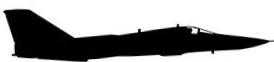 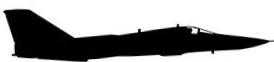 PLEASE COMPLETE USING BLACK INK OR TYPEDETAILS OF VOLUNTEER:DETAILS OF VOLUNTEER:DETAILS OF VOLUNTEER:TITLE:                       SURNAME:  FORENAME(S): FORENAME(S): ADDRESS FOR CORRESPONDENCE:POSTCODE:  E-MAIL ADDRESS:TELEPHONE NUMBERSHOME:  MOBILE:  EMERGENCY CONTACT: Please tell us why you are interested in this volunteering opportunity?PlTell us about why you feel you would be suitable for this role (eg, motivation, patience, sense of humour)  DeclarationDeclarationI confirm that the information given in this application and any attachments is factually correct and complete and I understand that any false information may result in my being asked to leave my placement. I have a right to check this data at any time. This data will be held (and may be updated) for up to 3 years, after which time it will be renewed or securely destroyed.  I confirm that the information given in this application and any attachments is factually correct and complete and I understand that any false information may result in my being asked to leave my placement. I have a right to check this data at any time. This data will be held (and may be updated) for up to 3 years, after which time it will be renewed or securely destroyed.  Signed:  Date:  